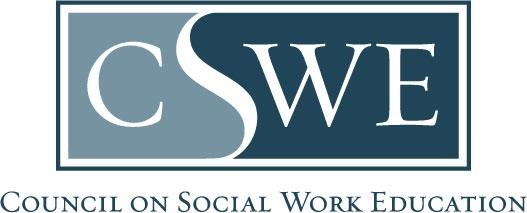 
Commission on Accreditation (COA) Department of Social Work Accreditation (DOSWA) Baccalaureate and Master’s Social Work Program Accreditation2022 EPASForm AS 5.0.3 | Program Outcomes Assessment[Delete this help text before submission: Delete the directions before submission.]DirectionsPurposeComplete this form to provide the program’s outcomes per Accreditation Standard 5.0.3.A copy of this form is embedded in the required Volume 1 templates for Benchmark 1, Benchmark 2, and Reaffirmation / Initial Accreditation Self-study. Formatting & SubmissionSubmit this form within your accreditation documents, which may be submitted as a Microsoft Word document or searchable PDF, per policy 1.2.11. Document Submission Policy in the EPAS Handbook.Accreditation documents must be a single document and may not include separate attachments nor appendices.Scanned documents will not be accepted.Email completed accreditation documents to the program’s assigned Accreditation Specialist by the due date.Timeframe for Review & ResponseAccreditation documents are reviewed and processed at the assigned COA meeting. Programs and their institution’s president / chancellor will receive a decision letter 30-days after the conclusion of the COA meeting. Program outcome(s) monitored by the program:[Delete this help text before submission: "Graduation Rates" must remain checked and check at least one additional program outcome.] Graduation Rates (required)Employment Rates Higher Education Acceptance Rates Time to Program CompletionGraduation Rates[Delete this help text before submission: Repeat subheading and develop a separate table for each program option.]Program Option Name Outcomes
Aggregate Outcomes
Inclusive of All Program Options[Delete this help text before submission: Programs with only one program option must delete this "Aggregate" subheading and table.]Identify Additional Program Outcome[Delete this help text before submission: Repeat subheading and develop a separate table for each program option.]Program Option Name OutcomesAggregate Outcomes
Inclusive of All Program Options[Delete this help text before submission: Programs with only one program option must delete this "Aggregate" subheading and table.]BenchmarkCollection Period (MM/YY - MM/YY)Collection Period (MM/YY - MM/YY)Collection Period (MM/YY - MM/YY)Insert BenchmarkInsert rateInsert rateInsert rateBenchmarkCollection Period (MM/YY - MM/YY)Collection Period (MM/YY - MM/YY)Collection Period (MM/YY - MM/YY)Insert BenchmarkInsert rateInsert rateInsert rateBenchmarkCollection Period (MM/YY - MM/YY)Collection Period (MM/YY - MM/YY)Collection Period (MM/YY - MM/YY)Insert BenchmarkInsert rateInsert rateInsert rateBenchmarkCollection Period (MM/YY - MM/YY)Collection Period (MM/YY - MM/YY)Collection Period (MM/YY - MM/YY)Insert BenchmarkInsert rateInsert rateInsert rate